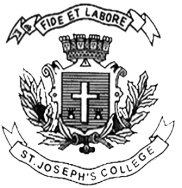 ST. JOSEPH’S COLLEGE (AUTONOMOUS), BENGALURU-27BA (VISUAL COMMUNICATION) – IV SEMESTERSEMESTER EXAMINATION: APRIL 2017VC 4115: Documentary film StudiesTime-2 ½ hrs								Max Marks-70This paper contains ONE printed pages and THREE partsWrite short notes on any FIVE of the following in 100 words each. (5X5 = 25)1. Reality and representation2. Triumph of the will3. Reflexive documentary4. Sound elements in documentary5. Role of camera in documentary6. Ethnographic film7. Performative documentary Answer any THREE of the following question in 300 words each.(3X10 = 30)8. Trace the history of Cinema Verite. What are its key elements? 9. Differentiate between expository and observational documentary film. Elucidate with examples.10. Elucidate the different types of visual elements in documentary films.11. Explain the different stages in documentary film production. Answer any ONE of the following question.  (1X15 = 15 marks)12.  Critically analyse the film Final Solution by Rakesh Sharma. Explain how the film uses the Godhra riots of 2002 to explain the larger politics of hate. 13. Critically analyse the film  A Season Outside by Amar Kanwar. Elucidate the key elements of poetic documentary as represented in the film. VC-4115-A-17